Об утверждении административного регламента предоставления муниципальной услуги «Предоставление информации о проведениикультурно-массовых мероприятий на территории Завитинского муниципального  округа»В   целях реализации на территории Завитинского муниципального округа мероприятий по проведению   административной реформы, приведения административных   регламентов предоставления   муниципальных услуг в соответствие с действующим законодательствомп о с т а н о в л я ю:1.Утвердить   прилагаемый административный регламент предоставления  муниципальной услуги «Предоставление информации о проведении культурно-массовых мероприятий на территории Завитинского муниципального  округа».	2.Признать утратившими силу постановления   главы Завитинского  района  от 04.06.2014 № 217, от 03.12.2014 № 443.	3.Настоящее постановление подлежит официальному опубликованию.	4.Контроль за исполнением   настоящего постановления возложить на заместителя главы администрации Завитинского муниципального округа по социальным вопросам А.А. Татарникову.Глава Завитинского муниципального округа                                 С.С. ЛиневичИсполнитель:Начальник отдела культуры, спорта, молодежной политики и   архивного дела администрации Завитинского округа                                          Новосельцева Н.Н.Согласовано:Главный специалист юрисконсульт  отдела по правовым и социальным вопросам администрации Завитинского округа                                            Талашова С.Е.Заместитель главы администрации Завитинского округа      по работе с территориями                                                    Розенко Е.В.Начальник общего отделаадминистрации Завитинского округа                                          Аносова И.В.                                                                    Утверждено                                                                                      постановлением главы                                                                      Завитинского                                                                                        муниципального округа                                                                                     от_________№_____АДМИНИСТРАТИВНЫЙ РЕГЛАМЕНТПРЕДОСТАВЛЕНИЯ МУНИЦИПАЛЬНОЙ УСЛУГИ«Предоставление информации о проведениикультурно-массовых мероприятий на территории Завитинского муниципального  округа»1. Общие положения1.1.Предмет регулирования административного регламентаАдминистративный регламент по предоставлению государственной услуги «Предоставление информации о проведении культурно – массовых мероприятий  на территории  Завитинского муниципального округа » (далее – государственная услуга) разработан в целях создания муниципальным автономным учреждением культуры «Центр досуга «Мир» (далее – Учреждение) условий для организации досуга и обеспечения жителей Завитинского муниципального округа  услугами организации культуры в части информирования граждан и организаций округа  о проведении культурно – массовых мероприятий , а также в целях регламентации сроков, последовательности действий (административных процедур) при предоставлении указанной услуги.1.2. Описание заявителей, а также физических и юридических лиц, имеющих право в соответствии с законодательством Российской Федерации либо в силу наделения их заявителями в порядке, установленном законодательством Российской Федерации, полномочиями выступать от их имени при взаимодействии с соответствующими органами местного самоуправления и иными организациями при предоставлении муниципальной услуги Заявителями являются получатели муниципальной услуги, а также их представители, законные представители, действующие в соответствии с законодательством Российской Федерации, Амурской области или на основании доверенности (далее – представители).К получателям муниципальной услуги относятся граждане Российской Федерации, а также иностранные граждане и лица без гражданства, если это 33предусмотрено международным договором с Российской Федерацией:а) физические лица;б) юридические лица.1.3.Требования к порядку информированияо порядке предоставления муниципальной услуги1.3.1. Информация о местах нахождения и графике работы органов местного самоуправления, предоставляющих муниципальную услугу, их структурных подразделениях, организациях, участвующих в предоставлении муниципальной услуги, способы получения информации о местах нахождения и графиках работы органов местного самоуправления и организаций, обращение в которые необходимо для предоставления муниципальной услуги, а также многофункциональных центров предоставления государственных и муниципальных услуг, справочных телефонах структурных подразделений органов местного самоуправление, предоставляющих муниципальную услугу, организаций, участвующих в предоставлении муниципальной услуги, в том числе номер телефона-автоинформатора, адресах их электронной почты содержится в Приложении 1 к административному регламенту.1.3.2. Информация о порядке предоставления муниципальной услуги, услуг, необходимых и обязательных для предоставления муниципальной услуги, размещается:- в раздаточных материалах (брошюрах, буклетах, листовках, памятках), находящихся в органах и организациях, участвующих в предоставлении муниципальной услуги;- в электронном виде в информационно-телекоммуникационной сети Интернет (далее – сеть Интернет): - на официальном информационном портале администрации Завитинского  округа (www.zavitinsk.info); - на сайте региональной информационной системы "Портал государственных и муниципальных услуг (функций) Амурской области": http://www.gu.amurobl.ru/ ; - в государственной информационной системе "Единый портал государственных и муниципальных услуг (функций)": http://www.gosuslugi.ru/ ;-  на аппаратно-программных комплексах – Интернет-киоск.1.3.3. Информацию о порядке предоставления муниципальной услуги, а также сведения о ходе предоставления муниципальной услуги  можно получить:Посредством обращении в отдел культуры, спорта, молодежной политики и архивного дела администрации Завитинского муниципального округа.Место нахождения и почтовый адрес :г. Завитинск ,Амурская область ,ул. Куйбышева 44 тел.(41636) 21-8-15, адрес электронной почты: Kultura_zavitinsk@mail.ru, часы работы: с 8.00 до 17.00, перерыв с 12.00 до 13.00, суббота, воскресенье -выходной;           1.3.4. Посредством обращения в МАУК «ЦД»Мир» Завитинского муниципального округа . Место нахождения МАУК «ЦД» Мир»  и его почтовый адрес :ул. Куйбышева 17,г.Завитинск, Амурская область, телефон: (41636)21-2-25, адрес электронной почтыzavitinskrcd-mir@mail.ru, часы работы: с 8.00 до 17.00, перерыв с 12.00 до 13.00, суббота, воскресенье -выходной;1.3.5.Информирование по вопросам, связанным с предоставлением государственной услуги осуществляется специалистами отдела культуры, спорта, молодежной политики и архивного дала, МАУК «ЦД»Мир», ответственными за предоставление государственной услуги (далее соответственно - специалисты, учреждения).  При предоставлении информации о государственной услуге с использованием средств телефонной связи и личном обращении заявителей специалисты подробно, в вежливой (корректной) форме информируют заявителей по интересующим их вопросам. Ответ на обращение заявителя по вопросам предоставления услуги, направляется указанным заявителем способом: на почтовый адрес заявителя, указанный в обращении, по электронной почте, факсом, посредством порталов. Публичное информирование граждан о порядке предоставления услуги осуществляется посредством привлечения местных средств массовой информации (газеты, радио, телевидение), а также путем размещения информации на официальном сайте администрации Завитинского муниципального округа. Специалисты должны обладать информацией:1) о времени и месте проведения мероприятий по развитию самодеятельного  искусства на территории Завитинского муниципального округа;2) о положениях настоящего регламента;3) о фамилии, имени, отчестве должностных лиц, осуществляющих прием письменных обращений граждан и устное информирование граждан. Основными требованиями к информированию заявителей являются:достоверность представляемой информации;четкость в изложении информации;полнота информирования. На информационных стендах и официальном сайте администрации Завитинского округа    и учреждений в сети Интернет размещается следующая информация: адрес места нахождения, график (режим) работы, номера телефонов, адреса электронной почты, в том числе специалистов, предоставляющих государственную услугу;извлечения из законодательных и иных нормативных правовых актов, содержащих нормы, регулирующие предоставление государственной услуги;текст настоящего регламента; образец заполнения документов, необходимых для предоставления государственной услуги;сведения о результатах предоставления государственной услугиУстное информирование каждого обратившегося за информацией заявителя осуществляется не более 15 минут.II. Стандарт предоставления муниципальной услуги2.1.Наименование муниципальной услуги Наименование муниципальной услуги: «Предоставление информации о проведении культурно-массовых мероприятий на территории   Завитинского муниципального округа».2.2.Наименование учреждения, непосредственно предоставляющего муниципальную услугу Муниципальная  услуга предоставляется Учреждением.Работу ответственных сотрудников по предоставлению муниципальной  услуги координирует и контролирует директор Учреждения.Запрещается требовать от заявителя осуществления действий, в том числе согласований, необходимых для получения государственной услуги и связанных с обращением в иные государственные органы, организации, за исключением получения услуг, включенных в перечни услуг, указанные в части 1 статьи 9 Федерального закона от 27.07.2010  № 210-ФЗ «Об организации предоставления государственных и муниципальных услуг».2.3.Результат предоставления муниципальной услугиВ результате предоставления государственной услуги физические и юридические лица, обратившиеся в Учреждение за предоставлением муниципальной  услуги, получают своевременное информирование о проведении культурно -массовых мероприятий  на территории Завитинского муниципального округа  или обоснованный отказ в предоставлении государственной услуги.2.4.Срок предоставления муниципальной услугиСроки предоставления муниципальной услуги определяются в зависимости от используемого вида информирования в соответствии с условиями административного регламента:1) посредством личного обращения заявителей;2) по телефону;3) по электронной почте;4) по почте.Консультирование заявителя по интересующим вопросам во время личного обращения получателя муниципальной  услуги ответственным сотрудником Учреждения не может превышать 15 минут.При использовании средств телефонной связи услуга предоставляется заявителю в момент обращения. Время разговора не должно превышать 15 минут. Ответы на заявления, поступившие по почте, направляются заявителю в течение 5 дней со дня регистрации заявления на почтовый адрес, указанный в заявлении (или другим указанным в обращении способом).При информировании в форме ответов на обращения, полученные по электронной почте, ответ на обращение направляется по электронной почте на электронный адрес обратившегося не позднее 5 рабочих дней с момента поступления обращения. 2.5.Правовые основания для предоставления муниципальной услугиМуниципальная  услуга предоставляется в соответствии с:1) Конституцией Российской Федерации («Российская газета», 25.12.1993, № 237);2) Законом Российской Федерации от 09.10.1992 № 3612-1 «Основы законодательства Российской Федерации о культуре» («Российская газета», 17.11.1992 № 248);3) Федеральным законом от 27.07.2010 № 210-ФЗ «Об организации предоставления государственных и муниципальных услуг» («Российская газета» от 30.07.2010 № 168);4) Уставом администрации Завитинского муниципального округа.5) Уставом Учреждения.6) настоящим административным регламентом.Исчерпывающий перечень документов, необходимых в соответствии с законодательными или иными нормативными правовыми актами для предоставления муниципальной услугиДля предоставления муниципальной  услуги при письменном и электронном обращении заявитель подает в Учреждение заявление по форме согласно приложению №1 к настоящему административному регламенту.Информацию о ходе рассмотрения заявления можно получить в  Учреждении или по телефонам 8 (41636) 21-2-25.Запрещается требовать от заявителя:представления документов и информации или осуществления действий, представление или осуществление которых не предусмотрено нормативными правовыми актами, регулирующими отношения, возникающие в связи с предоставлением государственной услуги;представления документов и информации, которые в соответствии с нормативными правовыми актами Российской Федерации, нормативными правовыми актами Амурской области и муниципальными правовыми актами находятся в распоряжении учреждения, иных государственных органов, органов местного самоуправления и (или) подведомственных государственным органам и органам местного самоуправления организаций, участвующих в предоставлении государственной услуги;осуществления действий, в том числе согласований, необходимых для получения государственной услуги и связанных с обращением в иные государственные органы, органы местного самоуправления, организации, за исключением получения услуг и получения документов и информации, предоставляемых в результате предоставления таких услуг, включенных в перечни, указанные в части 1 статьи 9 Федерального закона от 27.07.2010 № 210-ФЗ;предоставления документов и информации, отсутствие и (или) недостоверность которых не указывались при первоначальном отказе в приеме документов, необходимых для предоставления государственной услуги, либо в предоставлении государственной услуги, за исключением следующих случаев:а) изменение требований нормативных правовых актов, касающихся предоставления государственной услуги, после первоначальной подачи заявления о предоставлении государственной услуги;б) наличие ошибок в заявлении о предоставлении государственной услуги и документах, поданных заявителем после первоначального отказа в приеме документов, необходимых для предоставления государственной услуги, либо в предоставлении государственной услуги и не включенных в представленный ранее комплект документов;в) истечение срока действия документов или изменение информации после первоначального отказа в приеме документов;г) выявление документально подтвержденного факта ошибочного или противоправного действия (бездействия) должностного лица органа, предоставляющего государственную услугу.2.7.Исчерпывающий перечень оснований для отказа в приеме документов, необходимых для предоставления муниципальной услугиОснования для отказа в приеме и рассмотрении заявления об оказании государственной услуги:1) использование в заявлении ненормативной лексики и оскорбительных высказываний;2) представление заявления о предоставлении государственной услуги не поддающегося прочтению;3) если в заявлении не указаны фамилия, имя, отчество гражданина, направившего заявление, и способ отправки ответа заявителю.Специалисты Учреждения не вправе принять решение об отказе в приеме и рассмотрении заявления, необходимого для предоставления государственной услуги, по иным основаниям.2.8.Исчерпывающий перечень оснований для приостановленияили отказа в предоставлении муниципальной услугиОснованиями для отказа в предоставлении государственной услуги являются:1) несоответствие заявления содержанию государственной услуги;2) запрашиваемый заявителем вид информирования не предусмотрен настоящим административным регламентом;3) запрашиваемая информация не связана с деятельностью Учреждения по оказанию услуги.Оснований для приостановления предоставления государственной услуги не имеется. 2.9.Перечень услуг, необходимых и обязательных для предоставления государственной услугиУслуги, необходимые и обязательные для предоставления услуги, не предусмотрены.          2.10. Размер платы, взимаемый с заявителя при предоставлении государственной услугиГосударственная услуга предоставляется заявителям бесплатно. 2.11.Максимальный срок ожидания в очереди при подаче запроса о предоставлении государственной услуги и при получении результата предоставления государственной услугиМаксимальный срок ожидания в очереди при подаче запроса о предоставлении государственной услуги и при получении результата предоставления государственной услуги не должен превышать 15 минут.2.12.Срок и порядок регистрации запроса заявителя о предоставлении государственной услугиПоступивший устный запрос подлежит обязательной регистрации в день поступления в журнале учета консультаций. Поступившее письменное заявление, в том числе в электронной форме, о предоставлении государственной услуги, регистрирует в журнале входящей документации в день его поступления должностное лицо Учреждения, ответственное за делопроизводство (присваивает ему номер и указывает дату поступления) и передает директору либо лицу, исполняющему его обязанности для наложения резолюции.2.13. Требования к помещениям, в которых предоставляется государственная услуга, к месту ожидания, местам для заполнения запросов о предоставлении государственной услуги, информационным стендам с образцами их заполнения и перечнем документов, необходимых для предоставления государственной услуги, в том числе к обеспечению доступности для инвалидов указанных объектов в соответствии с законодательством Российской Федерации о социальной защите инвалидовМестоположение Учреждения должно обеспечивать удобство для граждан с точки зрения пешеходной доступности от остановок общественного транспорта.В случае если имеется возможность организации стоянки (парковки) возле здания (строения), в котором размещена Учреждение, организовывается стоянка (парковка) для личного автомобильного транспорта граждан. За пользование стоянкой (парковкой) с граждан плата не взимается.Вход в помещение Учреждения должен обеспечивать свободный доступ граждан, а также должен быть оборудован удобной лестницей с поручнями, широкими проходами, специальными ограждениями и перилами, пандусами для передвижения кресел-колясок. Центральный вход в здание Учреждения оборудуется информационной табличкой (вывеской), содержащей информацию о наименовании.Помещения Учреждения оборудуются системой кондиционирования воздуха, противопожарной системой и средствами пожаротушения, системой оповещения о возникновении чрезвычайных ситуаций, а также снабжаются информационными табличками с указанием номеров кабинетов.Фасад здания Учреждения должен быть оборудован осветительными приборами, позволяющими гражданам ознакомиться с информационной табличкой (вывеской).Помещение для непосредственного взаимодействия должностных лиц с получателями государственной услуги должно быть организовано в виде рабочего места в кабинете.Кабинет приема получателей государственной услуги должен быть оборудован информационными табличками (вывесками) с указанием:номера кабинета;фамилии, имени, отчества специалиста, осуществляющего предоставление государственной услуги.Помещения, предназначенные для исполнения государственной услуги, должны соответствовать санитарно–эпидемиологическим правилам и нормативам «Гигиенические требования к персональным электронно-вычислительным машинам и организации работы» СанПиН 2.2.2/2.4.1340-03».Рабочее место должностного лица должно быть оборудовано столом, стулом, персональным компьютером с возможностью доступа к необходимым информационным базам данных, телефонной связью, оргтехникой.Место для ожидания и приема получателей государственной услуги должно быть оборудовано стулом, местом для письма и размещения документов.Для лиц с ограниченными возможностями здоровья (включая лиц, использующих кресла-коляски и собак-проводников) должны обеспечиваться:условия для беспрепятственного доступа в помещение Учреждения;возможность самостоятельного передвижения по территории, на которой расположено Учреждение и помещения, в которых предоставляется государственная услуга, также входа в Учреждение и помещения и выхода из них;сопровождение инвалидов, имеющих стойкие расстройства функции зрения и самостоятельного передвижения;надлежащее размещение оборудования и носителей информации, необходимых для обеспечения беспрепятственного доступа инвалидов  к Учреждению и помещениям, в которых предоставляются государственные услуги, и к государственным услугам, с учетом ограничений их жизнедеятельности;дублирование необходимой для инвалидов звуковой и зрительной информации, а также надписей, знаков и иной текстовой и графической информации знаками, выполненными рельефно-точечным шрифтом Брайля;допуск сурдопереводчика и тифлосурдопереводчика;допуск в помещение Учреждения собаки-проводника;оказание инвалидам помощи в преодолении барьеров, мешающих получению ими услуг наравне с другими лицами.Визуальная и текстовая информация о порядке предоставления государственной услуги размещается на информационном стенде Учреждения (устанавливаются в удобном для граждан месте), на  сайте учреждения.Оформление визуальной и текстовой информации о порядке предоставления государственной услуги должно соответствовать оптимальному зрительному и слуховому восприятию этой информации гражданами.2.14.Показатели доступности и качества муниципальных услуг Заявитель на стадии рассмотрения его запроса имеет право:представлять дополнительные документы и материалы по рассматриваемому запросу;получать уведомление о направлении запроса в органы и организации, в компетенцию которых входит разрешение поставленных в запросе вопросов;обращаться с жалобой на принятое по запросу решение или на действие (бездействие) в связи с рассмотрением запроса в административном и (или) судебном порядке в соответствии с законодательством Российской Федерации;обращаться с заявлением о прекращении рассмотрения запроса;осуществлять иные действия, не противоречащие настоящему административному регламенту. Должностные лица Учреждения обеспечивают:объективное, всестороннее и своевременное рассмотрение письменных запросов и запросов в электронном виде заявителей;получение необходимых для рассмотрения письменных запросов заявителей документов и материалов в других органах и организациях и иных должностных лиц, за исключением судов, органов дознания и органов предварительного следствия;принятие мер, направленных на восстановление или защиту нарушенных прав, свобод и законных интересов граждан. Основными требованиями к качеству рассмотрения запросов являются:достоверность предоставляемой заявителям информации о ходе рассмотрения запросов;полнота информирования заявителей о ходе рассмотрения запросов;наглядность форм предоставления информации об административных процедурах;удобство и доступность получения информации заявителями о порядке предоставления государственной услуги; оперативность вынесения решения в отношении рассматриваемого Иные требования, в том числе учитывающие особенности предоставления государственных услуг в многофункциональных центрах и особенности предоставления государственной услуги в электронной формеИных требований, в том числе учитывающих особенности предоставления государственных услуг в многофункциональных центрах и особенности предоставления государственной услуги в электронной форме, не предусмотрено.III. Состав, последовательность и сроки выполнения административных процедур, требования к порядку их выполнения, в том числе особенности выполнения административных процедур в электронной формеСостав административных процедур.Предоставление юридическим и физическим лицам государственной услуги включает в себя следующие административные процедуры:  	1)создание, своевременное размещение и обновление достоверной информации о культурно – массовых мероприятий  на территории Завитинского округа  (далее - информация);	2)приём, первичная обработка и регистрация обращения (запроса) о предоставлении информации;	3)подготовка и направление заявителю информации или мотивированный отказ в предоставлении  государственной услуги.	4)предоставление информации при обращении заявителя на сайт Учреждения.	3.2. Блок-схема последовательности административных действий при предоставлении государственной услуги представлена в приложении № 2 к настоящему административному регламенту.3.3.Последовательность, сроки и порядок выполнения административных процедур3.3.1.Создание, своевременное размещение и обновление достоверной информации о культурно – массовых мероприятиях  на территории Завитинского муниципального округаОснованием для начала административной процедуры является утверждённый директором план работы Учреждения, включающий в себя проведение культурно – массовых мероприятий на территории Завитинского муниципального округа.Размещение информации может осуществляться следующими способами:внешняя реклама (все известные технологии и виды: плакаты, афиши, баннеры и т. д.);изготовление рекламной продукции на бумажных носителях (листовки, флаеры, буклеты и т. д.);в печатных средствах массовой информации (газеты, журналы, проспекты);в электронных средствах массовой информации, на телевидении и радио (интервью, анонсы, сюжеты, тематические программы и специальные выпуски).Способы размещения информации Учреждение определяет самостоятельно. Лицом, ответственным за создание, своевременное размещение и обновление достоверной информации, является специалист Учреждения, назначенный приказом директора Учреждения.Информация со дня ее размещения в информационно-телекоммуникационной сети Интернет на официальном сайте Учреждения находится в свободном доступе. Периоды обновления информации не должны превышать одного календарного месяца.Информация составляется и размещается в информационно-телекоммуникационной сети Интернет на официальном сайте Учреждения в электронном виде не позднее, чем за 30 дней до начала проведения ярмарки, выставки народного творчества, ремесел, проходящие в здании Учреждения или проводимые Учреждением на территории Амурской области.В случае отмены или изменения времени, даты, места проведения ярмарки, выставки народного творчества, ремесел в информационно-телекоммуникационной сети Интернет на официальном сайте Учреждения, вносятся поправки в течение 8 часов со дня принятия решения об изменениях.Результатом исполнения административной процедуры является своевременное размещение достоверной информации о проведении ярмарок, выставок народного творчества, ремесел проводимых Учреждением на территории Завитинского округа и ежемесячное ее обновление.3.3.2. Приём, первичная обработка и регистрация обращения (запроса) о предоставлении государственной  услугиОснованием для начала предоставления государственной услуги является поступление в Учреждение обращения (запроса) заявителя о предоставлении услуги.Обращение (запрос) может поступить одним из следующих способов:при личном обращении (устно) или по телефону;почтовым отправлением или по электронной почте.Прием, первичная обработка и регистрация устного обращения (запроса) заявителя, поступившего при личном обращении либо по телефону, осуществляется по адресу и телефону, указанным в подразделе 1.3 раздела I настоящего административного регламента.При ответах на устные обращения и телефонные звонки специалисты Учреждения в вежливой (корректной) форме информируют заявителей по интересующим их вопросам. Информация предоставляется в устной форме. Ответ на телефонный звонок должен начинаться с информации о наименовании учреждения, фамилии, имени и отчестве специалиста, принявшего телефонный звонок. Время разговора не должно превышать 15 минут.При личном устном обращении специалисты Учреждения обязаны относиться к обратившимся гражданам вежливо, корректно и внимательно. Время при индивидуальном устном информировании не может превышать 15 минут.Лицами, ответственными за предоставление информации по запросам заявителей, поступившим при личном обращении либо обращении по телефону, являются специалисты Учреждения, назначенные приказом директора Учреждения.Результатом исполнения административной процедуры является принятие Учреждением и регистрация устного обращения (запроса) в журнале регистрации.Прием, первичная обработка и регистрация обращений (запросов) заявителей, поступивших почтовой связью или по электронной почте, осуществляется по почтовому или электронному адресам, указанным в подразделе 1.3 раздела I настоящего административного регламента.Письменное обращение (запрос) заявителя оформляется с указанием электронного или почтового адреса, по которому нужно направить информацию о ярмарках, выставках народного творчества, ремесел либо уведомление об отказе в предоставлении услуги.При первичной обработке письменного обращения (запроса) специалист Учреждения, ответственный за прием и регистрацию корреспонденции:проверяет правильность адресования и целостность упаковки (ошибочно доставленная корреспонденция возвращается без вскрытия конверта на почту);вскрывает конверт, проверяет наличие в нем документов, скрепляет обращение с конвертом;при получении обращения, нестандартного по весу, размеру, форме, имеющего неровности по бокам, заклеенного липкой лентой, имеющего странный запах и цвет, в конверте которого прощупываются вложения, не характерные для почтовых отправлений (порошок и т. д.), передает, не вскрывая конверт, директору Учреждения для принятия решения по отправке в правоохранительные органы.Электронная почта просматривается специалистом Учреждения, ответственным за прием и регистрацию корреспонденции не менее двух раз в день. Поступившее на адрес электронной почты обращение распечатывается и регистрируется аналогично поступившим обращениям на бумажном носителе.Письменное обращение, в том числе в форме электронного документа, подлежит обязательной регистрации в день поступления обращения в Учреждение. Регистрация обращений производится в день поступления за час до окончания рабочего дня. Обращения, поступившие позже указанного времени, регистрируются датой следующего рабочего дня. Лицами, ответственными за организацию приёма, первичной обработки и регистрации корреспонденции, являются специалисты Учреждения, назначенные приказом директора Учреждения.Результатом исполнения административной процедуры является передача обращения на рассмотрение специалисту, ответственному за подготовку информации. Передача обращения на рассмотрение специалисту, ответственному за подготовку информации, осуществляется в течение одного дня с момента наложения резолюции директором Учреждения.3.3.3. Подготовка и направление заявителю информации или мотивированный отказ в предоставлении государственной  услуги.Основанием для начала исполнения процедуры является поступление обращения (запроса) заявителя от специалиста Учреждения, ответственного за приём и регистрацию корреспонденции, специалисту Учреждения, ответственному за предоставление государственной услуги.При  устном обращении заявителя, поступившем при личном обращении либо по телефону, специалист Учреждения, ответственный за предоставление государственной услуги уточняет, какую информацию хочет получить заявитель, определяет, относится ли указанный запрос к компетенции Учреждения и дает ответы на поставленные заявителем вопросы.Результатом исполнения административной процедуры при личном обращении или по телефону является информирование заявителя о культурно – массовых мероприятиях , проводимых Учреждением на территории Завитинского округа  либо обоснованный отказ в предоставлении государственной услуги. Устное обращение считается рассмотренным, когда в журнале регистрации исполнитель сделал отметку с указанием результата рассмотрения.Максимальное время предоставления государственной услуги в устной форме составляет 15 минут.При письменном обращении (запросе) заявителя, поступившем почтовой связью или по электронной почте, специалист, ответственный за предоставление государственной услуги, рассматривает заявление, полученное от специалиста ответственного за приём и регистрацию входящей корреспонденции, на предмет правильности его оформления, проверяет возможность предоставления услуги в запрашиваемые сроки.В случае соответствия заявления установленным требованиям сотрудник Учреждения, ответственный за предоставление государственной услуги, осуществляет подготовку ответа в доступной для восприятия заявителя форме, содержание которой максимально полно отражает объем предоставления запрашиваемой услуги, в срок до двух дней. В ответе на письменное обращение заявителя указывается должность, фамилия, имя и отчество, а также номер телефона для справок должностного лица Учреждения, осуществляющего подготовку ответа. Письменный ответ направляется на подпись директору Учреждения.В случае наличия оснований для отказа в предоставлении государственной услуги специалист Учреждения, ответственный за предоставление государственной услуги, осуществляет подготовку обоснованного отказа в предоставлении государственной услуги в доступной для восприятия заявителя форме, содержание которой максимально полно отражает основания для отказа в предоставлении услуги. В ответе на письменное обращение заявителя указывается должность, фамилия, имя и отчество, а также номер телефона для справок должностного лица Учреждения, осуществляющего подготовку ответа. Письменный ответ направляется на подпись директору Учреждения.После подписания ответ на обращение передается специалисту Учреждения, ответственному за прием и регистрацию корреспонденции, регистрируется с присвоением номера в журнале исходящей корреспонденции и направляется в течение одного дня заявителю на указанный им адрес по почте (по электронной почте).Результатом исполнения административной процедуры является рассмотрение обращения (запроса) заявителя и предоставление запрашиваемой им государственной услуги, либо обоснованный отказ в предоставлении государственной услуги.Максимальный срок исполнения процедуры составляет 5 дней.3.3.4. Предоставление информации при обращении заявителя на сайт УчрежденияОснованием для начала административной процедуры является обращение заявителя на официальном сайте Учреждения. Поиск информации на сайте Учреждения осуществляется заявителем самостоятельно.В случае если заявитель не обнаружил необходимую информацию, связанную с оказанием государственной услуги, он может обратиться в Учреждение лично, либо по телефону (адрес и контактная информация указаны в подразделе 1.3 раздела I настоящего административного регламента). Результатом исполнения административной процедуры является предоставление заявителю информации о культурно – массовых мероприятиях  проводимых Учреждением на территории  Завитинского округа  через  официальный сайт Учреждения, либо обращение (лично или по телефону) в Учреждение.IV. Формы контроля за исполнением административного регламента4.1. Порядок осуществления текущего контроля за соблюдением и исполнением специалистами Учреждения положений настоящего административного регламента и иных нормативных правовых актов, устанавливающих требования к предоставлению государственной услуги, а также принятием ими решений (далее - текущий контроль).4.1.1. Текущий контроль осуществляется на постоянной еженедельной основе уполномоченными должностными лицами Учреждения, ответственными за организацию работы по предоставлению государственной услуги, в том числе руководителем структурного подразделения Учреждения, обеспечивающего предоставление государственной услуги, путем проведения проверок исполнения специалистами положений настоящего административного регламента и иных нормативных правовых актов, устанавливающих требования к предоставлению государственной услуги.4.1.2. Для текущего контроля используются сведения, содержащиеся в электронной базе данных, письменная корреспонденция Учреждения, устная и письменная информация специалистов.4.1.3. О случаях и причинах нарушения сроков и порядка выполнения административных процедур (действий) специалисты немедленно информируют должностное лицо Учреждения, уполномоченное на осуществление текущего контроля, а также принимают срочные меры по устранению нарушений.4.2. Порядок и периодичность осуществления плановых и внеплановых проверок полноты и качества предоставления государственной услуги, в том числе порядок и формы контроля за полнотой и качеством предоставления государственной услуги.4.2.1. Контроль за полнотой и качеством предоставления государственной услуги включает в себя рассмотрение обращений заявителей, содержащих жалобы на решения, действия (бездействие) специалистов и уполномоченных должностных лиц Учреждения, проведение проверок, выявление и устранение нарушений прав заявителей в соответствии с законодательством.4.2.2. Проверки могут быть плановыми и внеплановыми.Внеплановая проверка назначается и проводится не позднее одного месяца со дня поступления в Учреждение обращения заявителя или иной информации о нарушении требований к предоставлению государственной услуги.Периодичность и сроки осуществления плановых проверок устанавливаются планом работы Учреждения, который утверждается директором Учреждения. При этом плановые проверки должны проводиться не реже чем один раз в год.4.2.3. По результатам проверок в случае выявления нарушений прав заявителей виновные лица привлекаются к ответственности, установленной законодательством Российской Федерации.4.2.4. Для проведения проверки создается комиссия, в состав которой включаются сотрудники министерства. Также в состав комиссии могут быть включены заявители или их представители (по их заявлениям), если проверка производится по их инициативе.4.2.5. Проверка осуществляется на основании приказа Учреждения.Результаты проверки оформляются соответствующим актом, в котором отмечаются выявленные недостатки и предложения по их устранению. Акт проверки подписывается председателем и членами комиссии, участвовавшими в проведении проверки. Проверяемые лица знакомятся с актом проверки под подпись.4.3. Ответственность специалистов Учреждения за решения и действия (бездействие), принимаемые (осуществляемые) ими в ходе предоставления государственной услуги.4.3.1. Специалисты несут дисциплинарную и иную ответственность в соответствии с законодательством Российской Федерации за неисполнение или ненадлежащее выполнение административных процедур (действий), в том числе сроков и порядка их выполнения, установленных настоящим Регламентом.4.4. Требования к порядку и формам контроля за предоставлением государственной услуги, в том числе со стороны граждан, их объединений и организаций.4.4.1. Граждане, их объединения и организации вправе осуществлять контроль за предоставлением государственной услуги путем получения информации о ходе предоставления государственной услуги, в том числе о сроках завершения административных процедур (действий).4.4.2. Граждане, их объединения и организации также вправе:направлять замечания и предложения по улучшению доступности и качества предоставления государственной услуги;вносить предложения о мерах по устранению нарушений настоящего  административного регламента.4.4.3. Учреждение принимает меры к прекращению допущенных нарушений, устраняет причины и условия, способствующие совершению нарушений.4.4.4. Информация о результатах рассмотрения замечаний и предложений граждан, их объединений и организаций доводится до сведения лиц, направивших эти замечания и предложения, в сроки и порядке, установленные законодательством.4.5. Отдел культуры, спорта ,молодежной политики и архивного дела  осуществляет внешний контроль за деятельностью Учреждения в части соблюдения качества предоставления услуги путем:проведения мониторинга основных показателей работы за определенный период;анализа обращений и жалоб граждан по вопросу оказания услуги, проведения по фактам обращения проверок по выявленным нарушениям;проведения проверок качества оказания государственной услуги.V. Порядок досудебного (внесудебного) обжалования заявителем решений и действий (бездействия) органа, предоставляющего государственную услугу 5.1. Заявитель может обратиться с жалобой, в том числе в следующих случаях:1) нарушение срока регистрации запроса о проведении государственной услуги;2) нарушение срока предоставления государственной услуги;3) требование у заявителя документов или информации либо осуществления действий, представление или осуществление которых не предусмотрено нормативными правовыми актами Российской Федерации, нормативными правовыми актами Амурской области, нормативными актами Завитинского округа, для предоставления государственной услуги;4) отказ в приеме документов, представление которых предусмотрено нормативными правовыми актами Российской Федерации, нормативными правовыми актами Амурской области, нормативными актами Завитинского округа  для предоставления государственной услуги, у заявителя;5) отказ в предоставлении государственной услуги, если основания отказа не предусмотрены федеральными законами и принятыми в соответствии с ними иными нормативными правовыми актами Российской Федерации, нормативными правовыми актами Амурской области, нормативными актами Завитинского округа;6) затребование с заявителя при предоставлении государственной услуги платы, не предусмотренной нормативными правовыми актами Российской Федерации, нормативными правовыми актами Амурской области, нормативными актами Завитинского округа;7) отказ Учреждения, должностного лица Учреждения в исправлении допущенных опечаток и ошибок в выданных в результате предоставления государственной услуги документах либо нарушение установленного срока таких исправлений;8) истребования у заявителя при предоставлении государственной услуги документов или информации, отсутствие или недостоверность которых не указывались при первоначальном отказе в приеме документов, необходимых для предоставления государственной услуги, за исключением случаев, предусмотренных абзацем 3 подраздела 2.6. раздела II настоящего административного регламента.5.2. Жалоба подается в письменной форме на бумажном носителе либо в электронной форме в Учреждение. Жалобы рассматриваются непосредственно директором Учреждения.5.3. Жалоба может быть направлена по почте, с использованием сети Интернет, официального сайта Учреждения, Порталов, а также может быть принята при личном приеме заявителя.5.4. Жалоба должна содержать:1) наименование министерства, должностного лица Учреждения, решения и действия (бездействие) которых обжалуются;2) фамилию, имя, отчество заявителя (последнее - при наличии), сведения о месте жительства заявителя - физического лица либо наименование, сведения о месте нахождения заявителя - юридического лица или индивидуального предпринимателя, а также номер (номера) контактного телефона, адрес (адреса) электронной почты (при наличии) и почтовый адрес, по которым должен быть направлен ответ заявителю;3) сведения об обжалуемых решениях и действиях (бездействии) Учреждения, должностного Учреждения;4) доводы, на основании которых заявитель не согласен с решением и действием (бездействием) Учреждения, должностного Учреждения. Заявителем могут быть представлены документы (при наличии), подтверждающие доводы заявителя, либо их копии.5.5. Жалоба, поступившая в Учреждение, подлежит рассмотрению в течение 15 рабочих дней со дня ее регистрации, а в случае обжалования отказа Учреждения, должностного лица Учреждения в приеме документов у заявителя либо в исправлении допущенных опечаток и ошибок или в случае обжалования нарушения установленного срока таких исправлений - в течение 5 рабочих дней со дня ее регистрации.5.6. По результатам рассмотрения жалобы Учреждение принимает одно из следующих решений:1) удовлетворяет жалобу, в том числе в форме отмены принятого решения, исправления допущенных опечаток и ошибок в выданных в результате предоставления государственной услуги документах, возврата заявителю денежных средств, взимание которых не предусмотрено нормативными правовыми актами Российской Федерации, нормативными правовыми актами Амурской области, нормативными актами Завитинского округа а также в иных формах;2) отказывает в удовлетворении жалобы.5.7. Не позднее дня, следующего за днем принятия решения, указанного в пункте 5.6 настоящего административного регламента, заявителю в письменной форме Учреждением направляется мотивированный ответ о результатах рассмотрения жалобы:1) В случае признания жалобы подлежащей удовлетворению, в ответе заявителю дается информация о действиях, осуществляемых госархивом, предоставляющим государственную услугу, в целях незамедлительного устранения выявленных нарушений при оказании услуги, а также приносятся извинения за доставленные неудобства и указывается информация о дальнейших действиях, которые необходимо совершить заявителю в целях получения государственной услуги;2) В случае признания жалобы,  не подлежащей удовлетворению, в ответе заявителю даются аргументированные разъяснения о причинах принятого решения, а также информация о порядке обжалования принятого решения.5.8. В случае установления в ходе или по результатам рассмотрения жалобы признаков состава административного правонарушения или преступления должностное лицо, наделенное полномочиями по рассмотрению жалоб в соответствии с пунктом 5.2 настоящего административного регламента, незамедлительно направляет имеющиеся материалы в органы прокуратуры.5.9. Решение по жалобе может быть обжаловано в судебном порядке.5.10. Заявитель имеет право на получение информации и документов, необходимых для обоснования и рассмотрения жалобы.5.11. Информация о порядке подачи и рассмотрения жалобы представляется заявителям по их запросам в соответствии с подразделом 1.3 раздела I настоящего административного регламента.VI.Особенности выполнения административных процедур (действий) в
многофункциональных центрах предоставления государственных и
муниципальных услугИсчерпывающий перечень административных процедур, выполняемых многофункциональными центрами предоставления государственных и муниципальных услуг (далее - многофункциональный центр):информирование заявителей о порядке предоставления государственной (муниципальной) услуги, о готовности результата предоставления государственной (муниципальной) услуги, по иным вопросам, связанным с предоставлением государственной (муниципальной) услуги, а также консультирование заявителей о порядке предоставления государственной (муниципальной) услуги в многофункциональном центре;прием запросов о предоставлении государственной (муниципальной) услуги и иных документов, необходимых для предоставления государственной (муниципальной) услуги;формирование и направление многофункциональным центром межведомственного запроса в органы, предоставляющие государственные и муниципальные услуги, в иные органы государственной власти, органы местного самоуправления и организации, участвующие в предоставлении государственных и муниципальных услуг;передача многофункциональным центром принятых документов от заявителей в орган оказывающий услугу;выдача заявителю результата предоставления государственной (муниципальной) услуги, в том числе выдача документов на бумажном носителе, направленных в многофункциональный центр по результатам предоставления государственных (муниципальных) услуг органами, предоставляющими государственные и муниципальные услуги.Информирование заявителей о порядке предоставления государственной (муниципальной) услуги, о готовности результата предоставления государственной (муниципальной) услуги, по иным вопросам, связанным с предоставлением государственной (муниципальной) услуги, а также консультирование заявителей о порядке предоставления государственной (муниципальной) услуги в многофункциональном центре;Основанием для начала административной процедуры является обращение заявителя в многофункциональный центр.Предоставление информации заявителям, обеспечение доступа заявителей в многофункциональном центре к сведениям о государственной (муниципальной) услуге, а также консультирование заявителей о порядке предоставления государственной (муниципальной) услуги осуществляются в соответствии с соглашением о взаимодействии.Результатом административной процедуры является представление сведений о порядке предоставления государственной (муниципальной) услуги в многофункциональном центре.Прием запросов о предоставлении государственной (муниципальной) услуги и иных документов, необходимых для предоставления государственной (муниципальной) услуги.Основанием для начала административной процедуры является обращение заявителя либо его законного или уполномоченного представителя в многофункциональный центр с заявлением и документами, необходимыми для предоставления государственной (муниципальной) услуги.Заявление о предоставлении государственной (муниципальной) услуги на бумажном носителе заполняется в машинописном виде или от руки разборчиво (печатными буквами) и заверяется:для юридических лиц - печатью (при наличии) и подписью уполномоченного лица;для индивидуальных предпринимателей - печатью (при наличии) и подписью заявителя или уполномоченного лица;для физических лиц - подписью заявителя или уполномоченного лица.Копии документов сверяются сотрудником многофункционального центра, осуществляющим их прием, путем проставления записи об их соответствии оригиналам с указанием даты, должности, фамилии, инициалов лица, сделавшего запись.Принятые документы регистрируются многофункциональным центром, о чем выдается расписка о приеме документов.Формирование и направление многофункциональным центром межведомственного запроса в органы, предоставляющие государственные и муниципальные услуги, в иные органы государственной власти, органы местного самоуправления и организации, участвующие в предоставлении государственных и муниципальных услуг.Многофункциональный центр при предоставления государственных и муниципальных услуг вправе формировать и направлять межведомственные запросы в органы, предоставляющие государственные услуги, в иные органы государственной власти, органы местного самоуправления и организации, участвующие в предоставлении государственных и муниципальных услуг при наличии возможности направления межведомственных запросов в электронной форме и получения ответов на межведомственные запросы в режиме online.Формирование многофункциональным центром межведомственного запроса на бумажном носителе в органы, предоставляющие государственные услуги, в иные органы государственной власти, органы местного самоуправления и организации, участвующие в предоставлении государственных и муниципальных услуг, не предусмотрено.Передача многофункциональным центром принятых документов от заявителей в орган оказывающий услугу.Документы, зарегистрированные многофункциональным центром, направляются в орган предоставляющий услугу для осуществленияадминистративных	действий	предусмотренных	разделом	IIIАдминистративного регламентаНаправление многофункциональным центром принятых документов в орган предоставляющий услугу, осуществляется в сроки, установленные в Соглашении о взаимодействии между уполномоченным органом и многофункциональным центром.С учетом требований предоставления государственных и муниципальных услуг заявление, сведения, документы и информация, необходимые для предоставления государственной (муниципальной) услуги, могут быть получены органом, предоставляющим услугу из многофункционального центра в электронной форме по защищенным каналам связи.При этом оригиналы заявления и документов на бумажных носителях в уполномоченный орган не представляются.Выдача заявителю результата предоставления государственной (муниципальной) услуги, в том числе выдача документов на бумажном носителе, направленных в многофункциональный центр по результатам предоставления государственных (муниципальных) услуг органами, предоставляющими государственные и муниципальные услуги.Основанием для начала административной процедуры является поступление в многофункциональный центр документов, являющихся результатом предоставления государственной (муниципальной) услуги.При поступлении в многофункциональный центр документов, являющихся результатом предоставления государственной (муниципальной) услуги, многофункциональный центр обязан обеспечить возможность выдачи таких документов заявителю не позднее рабочего дня, следующего за днем поступления таких документов в многофункциональный центр.Результатом административной процедуры является выдача заявителю документов, предусмотренных (пункт, подпункт) Административного регламента, либо мотивированного отказа в соответствии с (пункт, подпункт) Административного регламента.Результат предоставления государственной (муниципальной) услуги в многофункциональном центре выдается заявителю (представителю заявителя), предъявившему следующие документы:документ, удостоверяющий личность заявителя либо его представителя;документ, подтверждающий полномочия представителя заявителя.Выполнение	иных	административных действиймногофункциональным центрам не предусмотрено.Предоставление государственной (муниципальной) услуги в многофункциональном центре, а также запись на прием в многофункциональный центр для подачи заявления и документов, необходимых для предоставления государственной (муниципальной) услуги, осуществляется при наличии заключенного соглашения о взаимодействии между уполномоченным органом и многофункциональным центром до начала фактического предоставления государственной (муниципальной) услуги.Приложение 1к административному регламентупредоставления муниципальной услугиОбщая информация  об администрации  Завитинского  муниципального округаГрафик работы  МАУК «Центр  досуга «Мир»Приложение 2к административному регламентупредоставления муниципальной услугиБЛОК-СХЕМАПРЕДОСТАВЛЕНИЯ МУНИЦИПАЛЬНОЙ УСЛУГИПри организации предоставления муниципальной услуги в муниципальном автономном учреждении  культуры «Центр досуга «Мир»  администрации Завитинского муниципального округа:                                                                                     Приложение      к постановлению главы                                                                                      Завитинского                                                                                             муниципального                                                                                                        округа                                                                                                     от ________________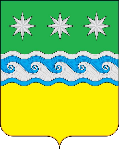 АДМИНИСТРАЦИЯ ЗАВИТИНСКОГО МУНИЦИПАЛЬНОГО ОКРУГА ГЛАВА ЗАВИТИНСКОГО МУНИЦИПАЛЬНОГО ОКРУГАП О С Т А Н О В Л Е Н И ЕАДМИНИСТРАЦИЯ ЗАВИТИНСКОГО МУНИЦИПАЛЬНОГО ОКРУГА ГЛАВА ЗАВИТИНСКОГО МУНИЦИПАЛЬНОГО ОКРУГАП О С Т А Н О В Л Е Н И Еот __________							                         №___________                                                                                                                                                       г. Завитинск          от __________________						г. ЗавитинскПочтовый адрес для направления корреспонденции676870 Амурская область, город Завитинск, ул.Куйбышева,44Амурская область, город Завитинск ул.Октябрьская 74.Фактический адрес месторасположенияАмурская область, город Завитинск ул.Октябрьская 74Адрес электронной почты для направления корреспонденцииKultura_zavitinsk@mail.ruadmzavitinsk@mail.ruТелефон для справок8(41636)21-8-15Телефоны отделов или иных структурных подразделений8(41636)21-2-25, 22439Официальный сайт в сети Интернет (если имеется)www.zavitinsk.infoФИО и должность руководителя органаНовосельцева Наталья Александровна -начальник отдела культуры, спорта, молодежной политики и архивного делаДень неделиЧасы работы (обеденный перерыв)Часы приема гражданПонедельник8-00 до 17-00,перерыв на обед с 12-00 до 13-008-00 до 17-00,перерыв на обед с 12-00 до 13-00Вторник8-00 до 17-00,перерыв на обед с 12-00 до 13-008-00 до 17-00,перерыв на обед с 12-00 до 13-00Среда8-00 до 17-00,перерыв на обед с 12-00 до 13-008-00 до 17-00,перерыв на обед с 12-00 до 13-00Четверг8-00 до 17-00,перерыв на обед с 12-00 до 13-008-00 до 17-00,перерыв на обед с 12-00 до 13-00Пятница8-00 до 17-00,перерыв на обед с 12-00 до 13-008-00 до 17-00,перерыв на обед с 12-00 до 13-00СубботаВыходной Выходной ВоскресеньеВыходнойВыходной 